Welcome to Zion!
Guests please record your attendance on a pink pad in the pew rack and let us know how we can be of service to you.  Holy Communion at ZionThe Lord’s Supper is celebrated at this congregation as Jesus has given it. As he says, our Lord gives into our mouths not only bread and wine but his very body and blood to eat and to drink for the forgiveness of sins and to strengthen our union with him and with one another. Our Lord invites to his table those who trust his words, repent of all sin, and set aside any refusal to forgive and love as he forgives and loves us, that they may show forth his death until he comes.Because those who eat and drink our Lord’s body and blood unworthily do so to their great harm and because Holy Communion is a confession of the faith which is confessed at this altar, any who are not yet instructed, in doubt, or who hold a confession differing from that of this congregation and The Lutheran Church—Missouri Synod, and yet desire to receive the sacrament, are asked first to speak with our pastor.  He is happy to visit with you about the Christian faith and how to receive the Lord’s Supper for your good and for the good of others.  All communicants need to register in the narthex prior to the service.Jesus, the Good Shepherd, Lays Down His Life for the SheepThe Lord Jesus is “the good shepherd” who “lays down his life for the sheep” (John 10:11). His life is not taken from Him, but He lays it down willingly, of His own accord, because He knows and loves the sheep. As the One sent by the Father, He has the “authority to lay it down” and the “authority to take it up again” (John 10:18). So has He done, and now He continues to love and serve as the Good Shepherd of the sheep by the voice of His Gospel. He thus calls all people into the fold of His Church, so that there may be “one flock, one shepherd” (John 10:16). That is why the apostles “were teaching the people and proclaiming in Jesus the resurrection from the dead” (Acts 4:2). Since “there is salvation in no one else,” His voice rings out to this day through the preaching of His name, “for there is no other name under heaven given among men by which we must be saved” (Acts 4:12). His voice comforts our hearts against all condemnation and gives us courage to “love one another” and “to lay down our lives for the brothers,” as He laid down His life for us (1 John 3:16, 23).In Our PrayersMembers of Zion:Family and Friends of Zion Members:ZIONLUTHERANCHURCH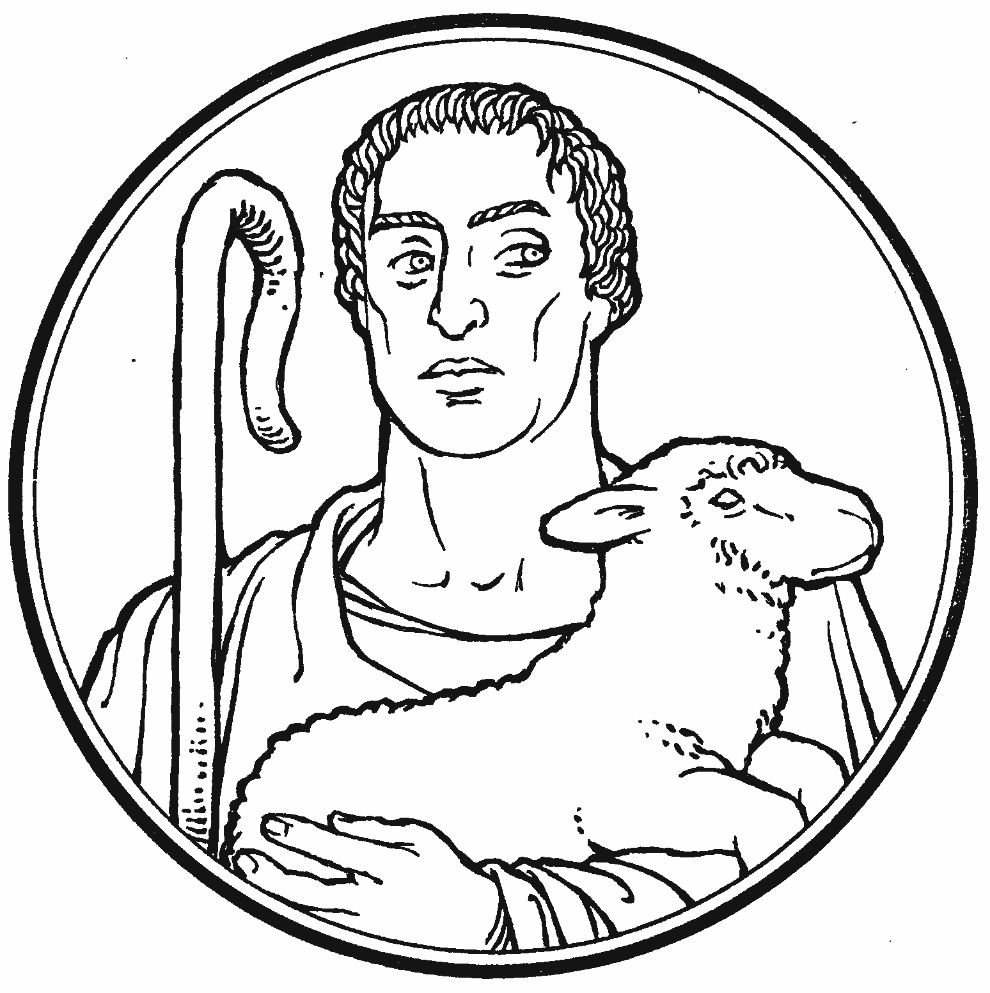 KEARNEY, NEBRASKAMarc & Lyn HoffmanAwaiting AdoptionApril (Fletcher) SullivanExpectant MotherAmy Hodgson  Expectant motherJudy AhrensHealingVaughn AlbrechtHealingDiane AltwineHealingVivian AxmannHealingElaine BussHealingLyle ColsdenHealingVera EhrlichHealingPat FlodineHealingVi FoxHealingValarie GantHealingArnold & Ramona GauntHealingCharlie MarienauHealingChris NuttelmanPlacementLavonne PetersonHealingSara SchmidtHospice CareHulda SmithHealingGretchen TrampeHealingPastor Don Becker and his grandson Nathan Pastor Don Becker and his grandson Nathan Pastor Don Becker and his grandson Nathan Pastor Don Becker and his grandson Nathan Pastor Don Becker and his grandson Nathan Pastor Don Becker and his grandson Nathan Pastor Don Becker and his grandson Nathan Pastor Don Becker and his grandson Nathan Pastor Don Becker and his grandson Nathan Pastor Don Becker and his grandson Nathan Pastor Don Becker and his grandson Nathan Cancer David Blessen (Margaret Smith’s brother)David Blessen (Margaret Smith’s brother)David Blessen (Margaret Smith’s brother)David Blessen (Margaret Smith’s brother)David Blessen (Margaret Smith’s brother)David Blessen (Margaret Smith’s brother)David Blessen (Margaret Smith’s brother)David Blessen (Margaret Smith’s brother)David Blessen (Margaret Smith’s brother)David Blessen (Margaret Smith’s brother)David Blessen (Margaret Smith’s brother)HealingBob Cattau (Darcy Willers father)Bob Cattau (Darcy Willers father)Bob Cattau (Darcy Willers father)Bob Cattau (Darcy Willers father)Bob Cattau (Darcy Willers father)Bob Cattau (Darcy Willers father)Bob Cattau (Darcy Willers father)Bob Cattau (Darcy Willers father)Bob Cattau (Darcy Willers father)Bob Cattau (Darcy Willers father)Bob Cattau (Darcy Willers father)Back SurgeryKen Erickson (Friend of Richmond's and Florang's)Ken Erickson (Friend of Richmond's and Florang's)Ken Erickson (Friend of Richmond's and Florang's)Ken Erickson (Friend of Richmond's and Florang's)Ken Erickson (Friend of Richmond's and Florang's)Ken Erickson (Friend of Richmond's and Florang's)Ken Erickson (Friend of Richmond's and Florang's)Ken Erickson (Friend of Richmond's and Florang's)Ken Erickson (Friend of Richmond's and Florang's)Ken Erickson (Friend of Richmond's and Florang's)Ken Erickson (Friend of Richmond's and Florang's)CancerMarcella Esslinger (Marilyn Fuqua’s sister)Marcella Esslinger (Marilyn Fuqua’s sister)Marcella Esslinger (Marilyn Fuqua’s sister)Marcella Esslinger (Marilyn Fuqua’s sister)Marcella Esslinger (Marilyn Fuqua’s sister)Marcella Esslinger (Marilyn Fuqua’s sister)Marcella Esslinger (Marilyn Fuqua’s sister)Marcella Esslinger (Marilyn Fuqua’s sister)Marcella Esslinger (Marilyn Fuqua’s sister)Marcella Esslinger (Marilyn Fuqua’s sister)Marcella Esslinger (Marilyn Fuqua’s sister)CancerJeweldine Gaibler (Joyce Hartman’s mother)Jeweldine Gaibler (Joyce Hartman’s mother)Jeweldine Gaibler (Joyce Hartman’s mother)Jeweldine Gaibler (Joyce Hartman’s mother)Jeweldine Gaibler (Joyce Hartman’s mother)Jeweldine Gaibler (Joyce Hartman’s mother)Jeweldine Gaibler (Joyce Hartman’s mother)Jeweldine Gaibler (Joyce Hartman’s mother)Jeweldine Gaibler (Joyce Hartman’s mother)Jeweldine Gaibler (Joyce Hartman’s mother)Jeweldine Gaibler (Joyce Hartman’s mother)HealingDeb Girardi (Lisa Splittgerber’s Step sister)Deb Girardi (Lisa Splittgerber’s Step sister)Deb Girardi (Lisa Splittgerber’s Step sister)Deb Girardi (Lisa Splittgerber’s Step sister)Deb Girardi (Lisa Splittgerber’s Step sister)Deb Girardi (Lisa Splittgerber’s Step sister)Deb Girardi (Lisa Splittgerber’s Step sister)Deb Girardi (Lisa Splittgerber’s Step sister)Deb Girardi (Lisa Splittgerber’s Step sister)Deb Girardi (Lisa Splittgerber’s Step sister)Deb Girardi (Lisa Splittgerber’s Step sister)CancerOwen Gregoire (Lovita Hinner’s nephew)Owen Gregoire (Lovita Hinner’s nephew)Owen Gregoire (Lovita Hinner’s nephew)Owen Gregoire (Lovita Hinner’s nephew)Owen Gregoire (Lovita Hinner’s nephew)Owen Gregoire (Lovita Hinner’s nephew)Owen Gregoire (Lovita Hinner’s nephew)Owen Gregoire (Lovita Hinner’s nephew)Owen Gregoire (Lovita Hinner’s nephew)Owen Gregoire (Lovita Hinner’s nephew)Owen Gregoire (Lovita Hinner’s nephew)HealingJames Hatfield (Jim & Jan’s father)James Hatfield (Jim & Jan’s father)James Hatfield (Jim & Jan’s father)James Hatfield (Jim & Jan’s father)James Hatfield (Jim & Jan’s father)James Hatfield (Jim & Jan’s father)James Hatfield (Jim & Jan’s father)James Hatfield (Jim & Jan’s father)James Hatfield (Jim & Jan’s father)James Hatfield (Jim & Jan’s father)James Hatfield (Jim & Jan’s father)HealingElizabeth Hinrichs (Adam & Jami Helmbrecht’s friend)Elizabeth Hinrichs (Adam & Jami Helmbrecht’s friend)Elizabeth Hinrichs (Adam & Jami Helmbrecht’s friend)Elizabeth Hinrichs (Adam & Jami Helmbrecht’s friend)Elizabeth Hinrichs (Adam & Jami Helmbrecht’s friend)Elizabeth Hinrichs (Adam & Jami Helmbrecht’s friend)Elizabeth Hinrichs (Adam & Jami Helmbrecht’s friend)Elizabeth Hinrichs (Adam & Jami Helmbrecht’s friend)Elizabeth Hinrichs (Adam & Jami Helmbrecht’s friend)Elizabeth Hinrichs (Adam & Jami Helmbrecht’s friend)Elizabeth Hinrichs (Adam & Jami Helmbrecht’s friend)HealingRoger Hoffman (Marc’s father)Roger Hoffman (Marc’s father)Roger Hoffman (Marc’s father)Roger Hoffman (Marc’s father)Roger Hoffman (Marc’s father)Roger Hoffman (Marc’s father)Roger Hoffman (Marc’s father)Roger Hoffman (Marc’s father)Roger Hoffman (Marc’s father)Roger Hoffman (Marc’s father)Roger Hoffman (Marc’s father)HealingTyler Holland (Quinten Lange’s brother –in-law)Tyler Holland (Quinten Lange’s brother –in-law)Tyler Holland (Quinten Lange’s brother –in-law)Tyler Holland (Quinten Lange’s brother –in-law)Tyler Holland (Quinten Lange’s brother –in-law)Tyler Holland (Quinten Lange’s brother –in-law)Tyler Holland (Quinten Lange’s brother –in-law)Tyler Holland (Quinten Lange’s brother –in-law)Tyler Holland (Quinten Lange’s brother –in-law)Tyler Holland (Quinten Lange’s brother –in-law)Tyler Holland (Quinten Lange’s brother –in-law)HealingLindsey Kaminski (Adam Helmbrecht’s cousin)Lindsey Kaminski (Adam Helmbrecht’s cousin)Lindsey Kaminski (Adam Helmbrecht’s cousin)Lindsey Kaminski (Adam Helmbrecht’s cousin)Lindsey Kaminski (Adam Helmbrecht’s cousin)Lindsey Kaminski (Adam Helmbrecht’s cousin)Lindsey Kaminski (Adam Helmbrecht’s cousin)Lindsey Kaminski (Adam Helmbrecht’s cousin)Lindsey Kaminski (Adam Helmbrecht’s cousin)Lindsey Kaminski (Adam Helmbrecht’s cousin)Lindsey Kaminski (Adam Helmbrecht’s cousin)Expectant MotherJanette Keim (Westman’s friend)Janette Keim (Westman’s friend)Janette Keim (Westman’s friend)Janette Keim (Westman’s friend)Janette Keim (Westman’s friend)Janette Keim (Westman’s friend)Janette Keim (Westman’s friend)Janette Keim (Westman’s friend)Janette Keim (Westman’s friend)Janette Keim (Westman’s friend)Janette Keim (Westman’s friend)HealingKori Lentell (Jami Helmbrecht’s sister)Kori Lentell (Jami Helmbrecht’s sister)Kori Lentell (Jami Helmbrecht’s sister)Kori Lentell (Jami Helmbrecht’s sister)Kori Lentell (Jami Helmbrecht’s sister)Kori Lentell (Jami Helmbrecht’s sister)Kori Lentell (Jami Helmbrecht’s sister)Kori Lentell (Jami Helmbrecht’s sister)Kori Lentell (Jami Helmbrecht’s sister)Kori Lentell (Jami Helmbrecht’s sister)Kori Lentell (Jami Helmbrecht’s sister)HealingHans McGraw (Michelle Millsap’s friend) Hans McGraw (Michelle Millsap’s friend) Hans McGraw (Michelle Millsap’s friend) Hans McGraw (Michelle Millsap’s friend) Hans McGraw (Michelle Millsap’s friend) Hans McGraw (Michelle Millsap’s friend) Hans McGraw (Michelle Millsap’s friend) Hans McGraw (Michelle Millsap’s friend) Hans McGraw (Michelle Millsap’s friend) Hans McGraw (Michelle Millsap’s friend) Hans McGraw (Michelle Millsap’s friend) HealingMichelle Nerz (Norbert & Margret Smith’s daughter)Michelle Nerz (Norbert & Margret Smith’s daughter)Michelle Nerz (Norbert & Margret Smith’s daughter)Michelle Nerz (Norbert & Margret Smith’s daughter)Michelle Nerz (Norbert & Margret Smith’s daughter)Michelle Nerz (Norbert & Margret Smith’s daughter)Michelle Nerz (Norbert & Margret Smith’s daughter)Michelle Nerz (Norbert & Margret Smith’s daughter)Michelle Nerz (Norbert & Margret Smith’s daughter)Michelle Nerz (Norbert & Margret Smith’s daughter)Michelle Nerz (Norbert & Margret Smith’s daughter)HealingRon Meyer (Amy Woodman’s grandfather)Ron Meyer (Amy Woodman’s grandfather)Ron Meyer (Amy Woodman’s grandfather)Ron Meyer (Amy Woodman’s grandfather)Ron Meyer (Amy Woodman’s grandfather)Ron Meyer (Amy Woodman’s grandfather)Ron Meyer (Amy Woodman’s grandfather)Ron Meyer (Amy Woodman’s grandfather)Ron Meyer (Amy Woodman’s grandfather)Ron Meyer (Amy Woodman’s grandfather)Ron Meyer (Amy Woodman’s grandfather)HealingDon Purvis (Katie Nuttelman’s friend’s father)Don Purvis (Katie Nuttelman’s friend’s father)Don Purvis (Katie Nuttelman’s friend’s father)Don Purvis (Katie Nuttelman’s friend’s father)Don Purvis (Katie Nuttelman’s friend’s father)Don Purvis (Katie Nuttelman’s friend’s father)Don Purvis (Katie Nuttelman’s friend’s father)Don Purvis (Katie Nuttelman’s friend’s father)Don Purvis (Katie Nuttelman’s friend’s father)Don Purvis (Katie Nuttelman’s friend’s father)Don Purvis (Katie Nuttelman’s friend’s father)HealingDonna Peterson ( Lavonne Peterson’s cousin)Donna Peterson ( Lavonne Peterson’s cousin)Donna Peterson ( Lavonne Peterson’s cousin)Donna Peterson ( Lavonne Peterson’s cousin)Donna Peterson ( Lavonne Peterson’s cousin)Donna Peterson ( Lavonne Peterson’s cousin)Donna Peterson ( Lavonne Peterson’s cousin)Donna Peterson ( Lavonne Peterson’s cousin)Donna Peterson ( Lavonne Peterson’s cousin)Donna Peterson ( Lavonne Peterson’s cousin)Donna Peterson ( Lavonne Peterson’s cousin)CancerRev. James, Rev. Trump, Kristen MatasovskyRev. James, Rev. Trump, Kristen MatasovskyRev. James, Rev. Trump, Kristen MatasovskyRev. James, Rev. Trump, Kristen MatasovskyRev. James, Rev. Trump, Kristen MatasovskyRev. James, Rev. Trump, Kristen MatasovskyRev. James, Rev. Trump, Kristen MatasovskyRev. James, Rev. Trump, Kristen MatasovskyRev. James, Rev. Trump, Kristen MatasovskyRev. James, Rev. Trump, Kristen MatasovskyRev. James, Rev. Trump, Kristen MatasovskyMissionariesKyle Melroy, John Christensen, Cole & Trent MacKleyKyle Melroy, John Christensen, Cole & Trent MacKleyKyle Melroy, John Christensen, Cole & Trent MacKleyKyle Melroy, John Christensen, Cole & Trent MacKleyKyle Melroy, John Christensen, Cole & Trent MacKleyKyle Melroy, John Christensen, Cole & Trent MacKleyKyle Melroy, John Christensen, Cole & Trent MacKleyKyle Melroy, John Christensen, Cole & Trent MacKleyKyle Melroy, John Christensen, Cole & Trent MacKleyKyle Melroy, John Christensen, Cole & Trent MacKleyKyle Melroy, John Christensen, Cole & Trent MacKleyMilitaryDivine Service Setting OneDivine Service Setting OneDivine Service Setting OneDivine Service Setting OneDivine Service Setting OneDivine Service Setting OneDivine Service Setting OneDivine Service Setting OneDivine Service Setting OneHandchimes “Accolade”Handchimes “Accolade”Handchimes “Accolade”Handchimes “Accolade”Handchimes “Accolade”Handchimes “Accolade”Handchimes “Accolade”Handchimes “Accolade”Handchimes “Accolade”Welcome & AnnouncementsWelcome & AnnouncementsWelcome & AnnouncementsWelcome & AnnouncementsWelcome & AnnouncementsWelcome & AnnouncementsWelcome & AnnouncementsWelcome & AnnouncementsPreparationPreparationPreparationPreparationPreparationPreparationPreparationPreparationPreparationOpening HymnOpening HymnOpening Hymn#912#912#912#912#912#912Confession & AbsolutionConfession & AbsolutionConfession & AbsolutionConfession & AbsolutionConfession & AbsolutionConfession & AbsolutionConfession & Absolutionp. 151p. 151Service of the WordService of the WordService of the WordService of the WordService of the WordService of the WordService of the WordService of the WordService of the WordIntroitIntroitBulletin InsertBulletin InsertBulletin InsertBulletin InsertBulletin InsertBulletin InsertBulletin InsertKyrieKyriep. 152-153p. 152-153p. 152-153p. 152-153p. 152-153p. 152-153p. 152-153This Is the FeastThis Is the Feastp. 155p. 155p. 155p. 155p. 155p. 155p. 155SalutationSalutationp. 156p. 156p. 156p. 156p. 156p. 156p. 156Collect of the DayCollect of the DayBulletin InsertBulletin InsertBulletin InsertBulletin InsertBulletin InsertBulletin InsertBulletin InsertResponseResponsep. 156p. 156p. 156p. 156p. 156p. 156p. 156First ReadingFirst ReadingActs 4:1-12Acts 4:1-12Acts 4:1-12Acts 4:1-12Acts 4:1-12Acts 4:1-12Acts 4:1-12Gradual	Gradual	Bulletin InsertBulletin InsertBulletin InsertBulletin InsertBulletin InsertBulletin InsertBulletin InsertEpistle Epistle 1 John 3:16-241 John 3:16-241 John 3:16-241 John 3:16-241 John 3:16-241 John 3:16-241 John 3:16-24Alleluia and VerseAlleluia and Versep. 156p. 156p. 156p. 156p. 156p. 156p. 156Holy GospelJohn 10:11-18John 10:11-18John 10:11-18John 10:11-18John 10:11-18John 10:11-18John 10:11-18John 10:11-18Gospel Responsep. 157p. 157p. 157p. 157p. 157p. 157p. 157p. 157Hymn of the Day#709#709#709#709#709#709#709#709SermonApostles’ Creedp. 159p. 159p. 159p. 159p. 159p. 159p. 159p. 159Prayer of the Church Prayer of the Church Prayer of the Church Prayer of the Church Prayer of the Church p. 159p. 159p. 159p. 159Sharing of the PeaceSharing of the PeaceSharing of the PeaceSharing of the PeaceSharing of the PeaceGathering of the OfferingGathering of the OfferingGathering of the OfferingGathering of the OfferingGathering of the OfferingGathering of the OfferingGathering of the OfferingGathering of the OfferingGathering of the OfferingHandchimes “Let All Mortal Flesh Keep Silent”Handchimes “Let All Mortal Flesh Keep Silent”Handchimes “Let All Mortal Flesh Keep Silent”Handchimes “Let All Mortal Flesh Keep Silent”Handchimes “Let All Mortal Flesh Keep Silent”Handchimes “Let All Mortal Flesh Keep Silent”Handchimes “Let All Mortal Flesh Keep Silent”Handchimes “Let All Mortal Flesh Keep Silent”Handchimes “Let All Mortal Flesh Keep Silent”Offertory (stand)Offertory (stand)Offertory (stand)Offertory (stand)p. 159-160p. 159-160p. 159-160p. 159-160p. 159-160Service of the SacramentService of the SacramentService of the SacramentService of the SacramentService of the SacramentService of the SacramentService of the SacramentService of the SacramentService of the SacramentPrefacePrefacePrefacePrefacePrefacePrefacep. 160p. 160p. 160SanctusSanctusSanctusSanctusSanctusSanctusp. 161p. 161p. 161Prayer of ThanksgivingPrayer of ThanksgivingPrayer of ThanksgivingPrayer of ThanksgivingPrayer of ThanksgivingPrayer of Thanksgivingp. 161p. 161p. 161Lord’s PrayerLord’s PrayerLord’s PrayerLord’s PrayerLord’s PrayerLord’s Prayerp. 162p. 162p. 162Words of Our LordWords of Our LordWords of Our LordWords of Our LordWords of Our LordWords of Our Lordp. 162p. 162p. 162Pax DominiPax DominiPax DominiPax DominiPax DominiPax Dominip. 163p. 163p. 163Agnus DeiAgnus DeiAgnus DeiAgnus DeiAgnus DeiAgnus Deip. 163p. 163p. 163DistributionDistributionDistributionDistributionDistributionDistribution#602, #710, #643, #740#602, #710, #643, #740#602, #710, #643, #740#602, #710, #643, #740#602, #710, #643, #740#602, #710, #643, #740#602, #710, #643, #740#602, #710, #643, #740#602, #710, #643, #740Post Communion CanticlePost Communion CanticlePost Communion CanticlePost Communion CanticlePost Communion CanticlePost Communion Canticlep. 164p. 164p. 164Post Communion CollectPost Communion CollectPost Communion CollectPost Communion CollectPost Communion CollectPost Communion Collectp. 166p. 166p. 166BenedictionBenedictionBenedictionBenedictionBenedictionBenedictionp. 166p. 166p. 166Recessional HymnRecessional HymnRecessional HymnRecessional HymnRecessional HymnRecessional Hymn#711#711#711Sun4/269:00a10:15a10:15a11:30BirthdaysDivine ServiceSunday SchoolVoters Meeting/Bible StudyFH ReservedKye PotterMargaret SmithMon4/27BirthdaysDon WickTues4/287:00p7:00pBirthdaysLLLSS TeachersWaunita DeLaetWed4/298:25a5:00a6:00pBirthdaysChapelHandchimesConfirmation Meal---Thurs4/30BirthdaysUdeane FischerAlexis WollbergFri5/01BirthdaysWorms Track & Field Day / No School Office Closes at 12 Jeff VavraSat5/02Birthdays---Sun5/039:00a10:15a10:15a11:30aDivine ServiceSunday SchoolBible StudyDeLoach FH, Wilkens Gym